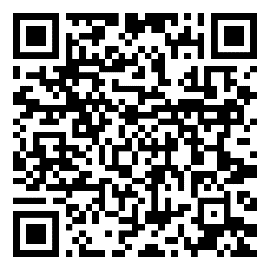 Badaboum Bim Boum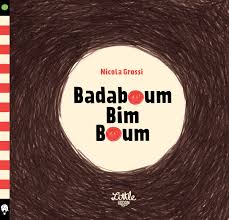 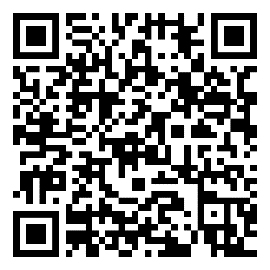 Une année bien remplie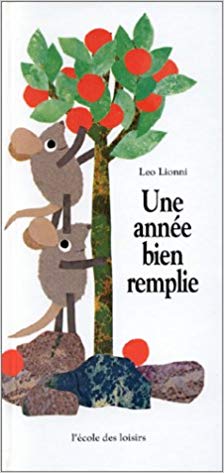 